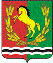 АДМИНИСТРАЦИЯМУНИЦИПАЛЬНОГО ОБРАЗОВАНИЯ ЧКАЛОВСКИЙ  СЕЛЬСОВЕТ АСЕКЕЕВСКОГО  РАЙОНА  ОРЕНБУРГСКОЙ  ОБЛАСТИП О С Т А Н О В Л Е Н И Е18.04.2022                                     п.Чкаловский                                        № 26-пО назначении ответственных лиц в ПОС ЕПГУВ соответствии с Федеральным законом  РФ от 06.10.2003 № 131-ФЗ «Об общих принципах организации местного самоуправления в Российской Федерации», постановлением Правительства Российской Федерации от 10.11.2020 № 1802 «О проведении эксперимента по использованию федеральной государственной информационной системы «Единый портал государственных и муниципальных услуг (функций)» для направления гражданами и юридическими лицами в государственные органы, органы местного самоуправления, государственные и муниципальные учреждения, иные организации, осуществляющие публично значимые функции, и их должностным лицам сообщений и обращений, а также для направления такими органами и организациями ответов на указанные сообщения и обращения, в целях апробации технологических решений, реализованных на базе федеральной государственной информационной системы «Единый портал государственных и муниципальных услуг (функций)» (далее – ПОС ЕПГУ), руководствуясь статьей 27 Устава муниципального образования Чкаловский сельсовет Асекеевского района Оренбургской области, постановляет:Назначить ответственных лиц по отработке сообщений, поступивших в ПОС ЕПГУ, согласно приложению 1 к настоящему постановлению.Назначить ответственных лиц за проведение опросов/голосований в ПОС ЕПГУ, согласно приложению 2 к настоящему постановлению.Контроль за исполнением настоящего постановления возложить на  главу администрации муниципального образования – Хакимова Ильдара Рауфовича.Постановление вступает в силу со дня его подписания.Глава муниципального образования                                              И.Р. ХакимовРазослано:  в дело, в прокуратуру районаПриложение 1к Постановлениюот 18.04.2022 № 26-пСписок ответственных лиц по отработке сообщенийв ПОС ЕПГУ* Роли в ПОС:Администратор (обязательно) – ведение личного кабинета (ЛКО) организации/ведомства, добавление/изменение учетных записей сотрудников, настройка фаст-треков, настройка шаблонов ответов, автоправил, ответственный за функционирование ЛКО.Куратор (обязательно) – ответственный за апробацию ПОС от организации/ведомства и процесс отработки сообщений в рамках организации/ведомства.Координатор (обязательно) – ответственный за подготовку ответов и/или перенаправление сообщений в другие организации/ведомства и/или распределение сообщений на исполнителей в рамках организации/ведомства.Руководитель (обязательно) – ответственный за утверждение ответов, согласование перенаправления сообщений в другие организации. Исполнитель (не обязательно) – ответственный за подготовку ответов на сообщения.**Категории в ПОС:Категории указываются у Ролей «Координатор», «Руководитель», «Исполнитель».Приложение 2к Постановлениюот 18.04.2022 № 26-пСписок ответственных лиц за проведение опросов/голосований в ПОС ЕПГУ№ п/пНаименование органа местного самоуправленияОГРНИННАдрес сайтаФИОДолжностьМобильный телефон и рабочий телефонE-mailРоль в ПОС*Категория в ПОС**Администрация муниципального образования Чкаловский сельсовет10556020376885622004930чкаловский-сельсовет.рф.Хакимов Ильдар Рауфовичглавы муниципального образования89228139086, 83535123600schkalovo@mail.ruКураторАдминистрация муниципального образования Чкаловский сельсовет10556020376885622004930чкаловский-сельсовет.рф.Хакимов Ильдар Рауфовичглавы муниципального образования89228139086, 83535123600schkalovo@mail.ruКоординатор, РуководительИсполнительМногоквартирные домаВопросы в сфере ИТ и связиВетеринарияПрирода, ЭкологияИнтернет-услугиСоциальное обслуживание и защитаСотовая связьМФЦ "Мои документы"КультураСтроительствоСельское хозяйство и охотаФизическая культура и спортПарки культуры и отдыхаПогребение и похоронное делоТорговляЭлектроснабжениеАвтозаправочные комплексыОбщественное питаниеМусорЛесное хозяйствоТелевидение, СМИОбщественный транспортБлагоустройствоСчётчикиГазоснабжениеКонтент в интернетеИнформационные технологииПочтаМедицинаАвтомобильные дорогиОбразованиеПлата за ЖКУИноеСвязь и телевидениеЭкономика и бизнесИспользование COVID-сертификатаТеплоснабжениеДворы и территории общего пользованияВодоснабжение.Администрация муниципального образования Чкаловский сельсовет10556020376885622004930чкаловский-сельсовет.рф.Хакимов Ильдар Рауфовичглавы муниципального образования89228139086, 83535123600schkalovo@mail.ruАдминистратор ЛКООрган исполнительной власти/Орган местного самоуправленияНаименование отделаДолжностьИННКППОГРНФИОМобильный телефон и рабочий телефонЭл.почтаСайт организацииАдминистрация муниципального образования Чкаловский сельсовет-главы муниципального образования56220049305622010011055602037688Хакимов Ильдар Рауфович89228139086schkalovo@mail.ruчкаловский-сельсовет.рф.